Salk PTORegular MeetingNovember 17, 2015MinutesI.	Call To OrderThe meeting was called to order by Kristie Bielinski at 7:02 p.m. in the Media CenterPresent:	President Kristie Bielinski, Vice President Nikki Aquino, Secretary Cara Tonn, and Treasurer David Klink Absent (Excused): Executive Board Assistant Sheri VahovickRecording Secretary:  	Cara TonnPublic: 	Dr. Donna AndersonII.	Review of October meeting’s minutes and Treasurer’s ReportMinutes approved by Dr. Anderson seconded by Kristie Bielinski.Treasurer's Report approved by Nikki Aquino and seconded by Dr. Anderson.  III.	Staff Representative – Dr. AndersonSeahawk WalkStill waiting on Fenech invoice.ConferencesSignup Genius.Its LearningPBIS BreakfastStaff RequestLana Budde asked for funds to purchase two apps totaling $63.98.  V.    	Old BusinessFamily Fun NightsChili'sWe made $130.Great SkateNovember 18. El CharroWaiting for a check.Spirit WearBagel DayWill revisit budget at the end of the year to add the line item back in. VI.   	New BusinessScripStaff Holiday Gift Dr. Anderson will survey the staff and get back to us.VIII.	AdjournmentKristie Bielinski adjourned the meeting at 7:46 p.m. Respectfully submitted,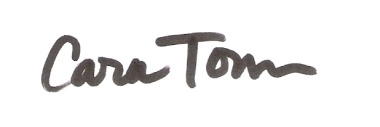 Cara Tonn Next PTO Meeting: Tuesday, December 15 at 7:00 p.m. 